THE MEDICAL CITY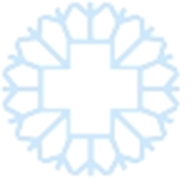 THE MEDICAL CITYTHE MEDICAL CITYTHE MEDICAL CITYTHE MEDICAL CITYTHE MEDICAL CITYTHE MEDICAL CITYTHE MEDICAL CITYTHE MEDICAL CITYTHE MEDICAL CITYTHE MEDICAL CITYTHE MEDICAL CITYTHE MEDICAL CITYTHE MEDICAL CITYTHE MEDICAL CITYTHE MEDICAL CITYOrtigas Avenue, Pasig City, PhilippinesOrtigas Avenue, Pasig City, PhilippinesOrtigas Avenue, Pasig City, PhilippinesOrtigas Avenue, Pasig City, PhilippinesOrtigas Avenue, Pasig City, PhilippinesOrtigas Avenue, Pasig City, PhilippinesOrtigas Avenue, Pasig City, PhilippinesOrtigas Avenue, Pasig City, PhilippinesOrtigas Avenue, Pasig City, PhilippinesOrtigas Avenue, Pasig City, PhilippinesOrtigas Avenue, Pasig City, PhilippinesOrtigas Avenue, Pasig City, PhilippinesOrtigas Avenue, Pasig City, PhilippinesOrtigas Avenue, Pasig City, PhilippinesOrtigas Avenue, Pasig City, PhilippinesOrtigas Avenue, Pasig City, PhilippinesINSTITUTIONAL REVIEW BOARDINSTITUTIONAL REVIEW BOARDINSTITUTIONAL REVIEW BOARDINSTITUTIONAL REVIEW BOARDINSTITUTIONAL REVIEW BOARDINSTITUTIONAL REVIEW BOARDINSTITUTIONAL REVIEW BOARDINSTITUTIONAL REVIEW BOARDINSTITUTIONAL REVIEW BOARDINSTITUTIONAL REVIEW BOARDINSTITUTIONAL REVIEW BOARDINSTITUTIONAL REVIEW BOARDINSTITUTIONAL REVIEW BOARDINSTITUTIONAL REVIEW BOARDINSTITUTIONAL REVIEW BOARDINSTITUTIONAL REVIEW BOARDREVIEW OF MEDICAL DEVICESREVIEW OF MEDICAL DEVICESREVIEW OF MEDICAL DEVICESREVIEW OF MEDICAL DEVICESREVIEW OF MEDICAL DEVICESREVIEW OF MEDICAL DEVICESREVIEW OF MEDICAL DEVICESREVIEW OF MEDICAL DEVICESREVIEW OF MEDICAL DEVICESREVIEW OF MEDICAL DEVICESREVIEW OF MEDICAL DEVICESREVIEW OF MEDICAL DEVICESREVIEW OF MEDICAL DEVICESREVIEW OF MEDICAL DEVICESREVIEW OF MEDICAL DEVICESREVIEW OF MEDICAL DEVICESPROTOCOL INFORMATIONPROTOCOL INFORMATIONPROTOCOL INFORMATIONPROTOCOL INFORMATIONPROTOCOL INFORMATIONPROTOCOL INFORMATIONPROTOCOL INFORMATIONPROTOCOL INFORMATIONPROTOCOL INFORMATIONPROTOCOL INFORMATIONPROTOCOL INFORMATIONPROTOCOL INFORMATIONPROTOCOL INFORMATIONPROTOCOL INFORMATIONPROTOCOL INFORMATIONPROTOCOL INFORMATIONProtocol Title:Protocol Title:Protocol Title:Protocol Title:IRB Registry No.:IRB Registry No.:IRB Registry No.:IRB Registry No.:Protocol No.:Protocol No.:Protocol No.:Protocol No.:Principal Investigator:Principal Investigator:Principal Investigator:Principal Investigator:Field of Study:Field of Study:Field of Study:Field of Study:Date Submitted:Date Submitted:Date Submitted:Date Submitted:Sponsor:Sponsor:Sponsor:Sponsor:INSTRUCTIONS:Principal Investigator/s: Accomplish this form digitally. [Legend: Y-Yes; N-No; N/A-Not Applicable] If yes, write the page number.INSTRUCTIONS:Principal Investigator/s: Accomplish this form digitally. [Legend: Y-Yes; N-No; N/A-Not Applicable] If yes, write the page number.INSTRUCTIONS:Principal Investigator/s: Accomplish this form digitally. [Legend: Y-Yes; N-No; N/A-Not Applicable] If yes, write the page number.INSTRUCTIONS:Principal Investigator/s: Accomplish this form digitally. [Legend: Y-Yes; N-No; N/A-Not Applicable] If yes, write the page number.INSTRUCTIONS:Principal Investigator/s: Accomplish this form digitally. [Legend: Y-Yes; N-No; N/A-Not Applicable] If yes, write the page number.INSTRUCTIONS:Principal Investigator/s: Accomplish this form digitally. [Legend: Y-Yes; N-No; N/A-Not Applicable] If yes, write the page number.INSTRUCTIONS:Principal Investigator/s: Accomplish this form digitally. [Legend: Y-Yes; N-No; N/A-Not Applicable] If yes, write the page number.INSTRUCTIONS:Principal Investigator/s: Accomplish this form digitally. [Legend: Y-Yes; N-No; N/A-Not Applicable] If yes, write the page number.INSTRUCTIONS:Principal Investigator/s: Accomplish this form digitally. [Legend: Y-Yes; N-No; N/A-Not Applicable] If yes, write the page number.INSTRUCTIONS:Principal Investigator/s: Accomplish this form digitally. [Legend: Y-Yes; N-No; N/A-Not Applicable] If yes, write the page number.INSTRUCTIONS:Principal Investigator/s: Accomplish this form digitally. [Legend: Y-Yes; N-No; N/A-Not Applicable] If yes, write the page number.INSTRUCTIONS:Principal Investigator/s: Accomplish this form digitally. [Legend: Y-Yes; N-No; N/A-Not Applicable] If yes, write the page number.INSTRUCTIONS:Principal Investigator/s: Accomplish this form digitally. [Legend: Y-Yes; N-No; N/A-Not Applicable] If yes, write the page number.INSTRUCTIONS:Principal Investigator/s: Accomplish this form digitally. [Legend: Y-Yes; N-No; N/A-Not Applicable] If yes, write the page number.INSTRUCTIONS:Principal Investigator/s: Accomplish this form digitally. [Legend: Y-Yes; N-No; N/A-Not Applicable] If yes, write the page number.INSTRUCTIONS:Principal Investigator/s: Accomplish this form digitally. [Legend: Y-Yes; N-No; N/A-Not Applicable] If yes, write the page number.CRITERIACRITERIACRITERIACRITERIACRITERIACRITERIAPRINCIPAL INVESTIGATORPRINCIPAL INVESTIGATORPRINCIPAL INVESTIGATORTMC-IRB REVIEWERTMC-IRB REVIEWERTMC-IRB REVIEWERTMC-IRB REVIEWERTMC-IRB REVIEWERTMC-IRB REVIEWERTMC-IRB REVIEWERCRITERIACRITERIACRITERIACRITERIACRITERIACRITERIAYNN/APAGE NO.PAGE NO.YNN/AN/ACOMMENT/S(Please use the back page if needed)COMMENT/S(Please use the back page if needed)COMMENT/S(Please use the back page if needed)1DETERMINATION OF RISKDETERMINATION OF RISKDETERMINATION OF RISKDETERMINATION OF RISKDETERMINATION OF RISKDETERMINATION OF RISKDETERMINATION OF RISKDETERMINATION OF RISKDETERMINATION OF RISKDETERMINATION OF RISKDETERMINATION OF RISKDETERMINATION OF RISKDETERMINATION OF RISKDETERMINATION OF RISKDETERMINATION OF RISK1.11.1Does the device fall under the Significant Risk Category?Does the device fall under the Significant Risk Category?Does the device fall under the Significant Risk Category?Does the device fall under the Significant Risk Category?1.21.2Is it intended to be used as an implant and does it present a potential serious risk to the health, safety, or welfare of a subject?Is it intended to be used as an implant and does it present a potential serious risk to the health, safety, or welfare of a subject?Is it intended to be used as an implant and does it present a potential serious risk to the health, safety, or welfare of a subject?Is it intended to be used as an implant and does it present a potential serious risk to the health, safety, or welfare of a subject?1.31.3Is it purported or represented to be used for supporting or sustaining human life and presents a potential serious risk to the health, safety, or welfare of a subject?Is it purported or represented to be used for supporting or sustaining human life and presents a potential serious risk to the health, safety, or welfare of a subject?Is it purported or represented to be used for supporting or sustaining human life and presents a potential serious risk to the health, safety, or welfare of a subject?Is it purported or represented to be used for supporting or sustaining human life and presents a potential serious risk to the health, safety, or welfare of a subject?1.41.4Does it have a substantial importance in diagnosing, curing, mitigating, or treating disease, or otherwise preventing impairment of human health and presents a potential for serious risk to the health, safety, or welfare of a subject?Does it have a substantial importance in diagnosing, curing, mitigating, or treating disease, or otherwise preventing impairment of human health and presents a potential for serious risk to the health, safety, or welfare of a subject?Does it have a substantial importance in diagnosing, curing, mitigating, or treating disease, or otherwise preventing impairment of human health and presents a potential for serious risk to the health, safety, or welfare of a subject?Does it have a substantial importance in diagnosing, curing, mitigating, or treating disease, or otherwise preventing impairment of human health and presents a potential for serious risk to the health, safety, or welfare of a subject?1.51.5Does the device fall under the Non-Significant Risk Category?Does the device fall under the Non-Significant Risk Category?Does the device fall under the Non-Significant Risk Category?Does the device fall under the Non-Significant Risk Category?2PRIOR INVESTIGATIONPRIOR INVESTIGATIONPRIOR INVESTIGATIONPRIOR INVESTIGATIONPRIOR INVESTIGATIONPRIOR INVESTIGATIONPRIOR INVESTIGATIONPRIOR INVESTIGATIONPRIOR INVESTIGATIONPRIOR INVESTIGATIONPRIOR INVESTIGATIONPRIOR INVESTIGATIONPRIOR INVESTIGATIONPRIOR INVESTIGATIONPRIOR INVESTIGATION2.12.1Is there a report of prior investigations that includes all prior clinical, animal, and laboratory testing of the device?Is there a report of prior investigations that includes all prior clinical, animal, and laboratory testing of the device?Is there a report of prior investigations that includes all prior clinical, animal, and laboratory testing of the device?Is there a report of prior investigations that includes all prior clinical, animal, and laboratory testing of the device?2.22.2Is it comprehensive and adequate to justify the proposed investigation?Is it comprehensive and adequate to justify the proposed investigation?Is it comprehensive and adequate to justify the proposed investigation?Is it comprehensive and adequate to justify the proposed investigation?2.32.3Does it contain all results of publications, whether adverse or supportive, that are relevant to an evaluation of the safety and effectiveness of the device?Does it contain all results of publications, whether adverse or supportive, that are relevant to an evaluation of the safety and effectiveness of the device?Does it contain all results of publications, whether adverse or supportive, that are relevant to an evaluation of the safety and effectiveness of the device?Does it contain all results of publications, whether adverse or supportive, that are relevant to an evaluation of the safety and effectiveness of the device?3INVESTIGATIONAL PLANINVESTIGATIONAL PLANINVESTIGATIONAL PLANINVESTIGATIONAL PLANINVESTIGATIONAL PLANINVESTIGATIONAL PLANINVESTIGATIONAL PLANINVESTIGATIONAL PLANINVESTIGATIONAL PLANINVESTIGATIONAL PLANINVESTIGATIONAL PLANINVESTIGATIONAL PLANINVESTIGATIONAL PLANINVESTIGATIONAL PLANINVESTIGATIONAL PLAN3.13.1Are the name and intended use of the device and the objectives and duration of the investigation clearly stated?Are the name and intended use of the device and the objectives and duration of the investigation clearly stated?Are the name and intended use of the device and the objectives and duration of the investigation clearly stated?Are the name and intended use of the device and the objectives and duration of the investigation clearly stated?3.23.2Is there a written protocol describing the methodology to be used and an analysis of the protocol demonstrating its scientific soundness?Is there a written protocol describing the methodology to be used and an analysis of the protocol demonstrating its scientific soundness?Is there a written protocol describing the methodology to be used and an analysis of the protocol demonstrating its scientific soundness?Is there a written protocol describing the methodology to be used and an analysis of the protocol demonstrating its scientific soundness?3.33.3Is there a description and analysis of all increased risks to the research subjects and how these risks will be minimized; a justification for the investigation; and a description of the patient population including the number, age, sex, and condition?Is there a description and analysis of all increased risks to the research subjects and how these risks will be minimized; a justification for the investigation; and a description of the patient population including the number, age, sex, and condition?Is there a description and analysis of all increased risks to the research subjects and how these risks will be minimized; a justification for the investigation; and a description of the patient population including the number, age, sex, and condition?Is there a description and analysis of all increased risks to the research subjects and how these risks will be minimized; a justification for the investigation; and a description of the patient population including the number, age, sex, and condition?3.43.4Is there a description of each important component, ingredient, property, and principle of operation of the device and any anticipated changes in the device during the investigation?Is there a description of each important component, ingredient, property, and principle of operation of the device and any anticipated changes in the device during the investigation?Is there a description of each important component, ingredient, property, and principle of operation of the device and any anticipated changes in the device during the investigation?Is there a description of each important component, ingredient, property, and principle of operation of the device and any anticipated changes in the device during the investigation?3.53.5Are there written procedures for monitoring the investigation?Are there written procedures for monitoring the investigation?Are there written procedures for monitoring the investigation?Are there written procedures for monitoring the investigation?3.63.6Is there a description of the methods, facilities, and controls used for the manufacture, processing, packing, storage, and installation of the device?Is there a description of the methods, facilities, and controls used for the manufacture, processing, packing, storage, and installation of the device?Is there a description of the methods, facilities, and controls used for the manufacture, processing, packing, storage, and installation of the device?Is there a description of the methods, facilities, and controls used for the manufacture, processing, packing, storage, and installation of the device?I hereby pledge to uphold the integrity of this research and to protect human subjects in accordance with the Declaration of Helsinki, International Conference on Harmonization of Good Clinical Practice (ICH-GCP), Council for International Organizations of Medical Sciences (CIOMS), and the National Ethical Guidelines for Health Research (PHREB-DOST).I hereby pledge to uphold the integrity of this research and to protect human subjects in accordance with the Declaration of Helsinki, International Conference on Harmonization of Good Clinical Practice (ICH-GCP), Council for International Organizations of Medical Sciences (CIOMS), and the National Ethical Guidelines for Health Research (PHREB-DOST).I hereby pledge to uphold the integrity of this research and to protect human subjects in accordance with the Declaration of Helsinki, International Conference on Harmonization of Good Clinical Practice (ICH-GCP), Council for International Organizations of Medical Sciences (CIOMS), and the National Ethical Guidelines for Health Research (PHREB-DOST).I hereby pledge to uphold the integrity of this research and to protect human subjects in accordance with the Declaration of Helsinki, International Conference on Harmonization of Good Clinical Practice (ICH-GCP), Council for International Organizations of Medical Sciences (CIOMS), and the National Ethical Guidelines for Health Research (PHREB-DOST).I hereby pledge to uphold the integrity of this research and to protect human subjects in accordance with the Declaration of Helsinki, International Conference on Harmonization of Good Clinical Practice (ICH-GCP), Council for International Organizations of Medical Sciences (CIOMS), and the National Ethical Guidelines for Health Research (PHREB-DOST).I hereby pledge to uphold the integrity of this research and to protect human subjects in accordance with the Declaration of Helsinki, International Conference on Harmonization of Good Clinical Practice (ICH-GCP), Council for International Organizations of Medical Sciences (CIOMS), and the National Ethical Guidelines for Health Research (PHREB-DOST).I hereby pledge to uphold the integrity of this research and to protect human subjects in accordance with the Declaration of Helsinki, International Conference on Harmonization of Good Clinical Practice (ICH-GCP), Council for International Organizations of Medical Sciences (CIOMS), and the National Ethical Guidelines for Health Research (PHREB-DOST).I hereby pledge to uphold the integrity of this research and to protect human subjects in accordance with the Declaration of Helsinki, International Conference on Harmonization of Good Clinical Practice (ICH-GCP), Council for International Organizations of Medical Sciences (CIOMS), and the National Ethical Guidelines for Health Research (PHREB-DOST).I hereby pledge to uphold the integrity of this research and to protect human subjects in accordance with the Declaration of Helsinki, International Conference on Harmonization of Good Clinical Practice (ICH-GCP), Council for International Organizations of Medical Sciences (CIOMS), and the National Ethical Guidelines for Health Research (PHREB-DOST).I hereby pledge to uphold the integrity of this research and to protect human subjects in accordance with the Declaration of Helsinki, International Conference on Harmonization of Good Clinical Practice (ICH-GCP), Council for International Organizations of Medical Sciences (CIOMS), and the National Ethical Guidelines for Health Research (PHREB-DOST).I hereby pledge to uphold the integrity of this research and to protect human subjects in accordance with the Declaration of Helsinki, International Conference on Harmonization of Good Clinical Practice (ICH-GCP), Council for International Organizations of Medical Sciences (CIOMS), and the National Ethical Guidelines for Health Research (PHREB-DOST).I hereby pledge to uphold the integrity of this research and to protect human subjects in accordance with the Declaration of Helsinki, International Conference on Harmonization of Good Clinical Practice (ICH-GCP), Council for International Organizations of Medical Sciences (CIOMS), and the National Ethical Guidelines for Health Research (PHREB-DOST).I hereby pledge to uphold the integrity of this research and to protect human subjects in accordance with the Declaration of Helsinki, International Conference on Harmonization of Good Clinical Practice (ICH-GCP), Council for International Organizations of Medical Sciences (CIOMS), and the National Ethical Guidelines for Health Research (PHREB-DOST).I hereby pledge to uphold the integrity of this research and to protect human subjects in accordance with the Declaration of Helsinki, International Conference on Harmonization of Good Clinical Practice (ICH-GCP), Council for International Organizations of Medical Sciences (CIOMS), and the National Ethical Guidelines for Health Research (PHREB-DOST).I hereby pledge to uphold the integrity of this research and to protect human subjects in accordance with the Declaration of Helsinki, International Conference on Harmonization of Good Clinical Practice (ICH-GCP), Council for International Organizations of Medical Sciences (CIOMS), and the National Ethical Guidelines for Health Research (PHREB-DOST).I hereby pledge to uphold the integrity of this research and to protect human subjects in accordance with the Declaration of Helsinki, International Conference on Harmonization of Good Clinical Practice (ICH-GCP), Council for International Organizations of Medical Sciences (CIOMS), and the National Ethical Guidelines for Health Research (PHREB-DOST).Signature Over Printed Name / Date and TimeSignature Over Printed Name / Date and TimeSignature Over Printed Name / Date and TimeSignature Over Printed Name / Date and TimeSignature Over Printed Name / Date and TimeSignature Over Printed Name / Date and TimeSignature Over Printed Name / Date and TimeSignature Over Printed Name / Date and TimeSignature Over Printed Name / Date and TimeSignature Over Printed Name / Date and TimeSignature Over Printed Name / Date and TimeSignature Over Printed Name / Date and TimeSignature Over Printed Name / Date and TimeSignature Over Printed Name / Date and TimeSignature Over Printed Name / Date and TimeSignature Over Printed Name / Date and TimePRINCIPAL INVESTIGATORPRINCIPAL INVESTIGATORPRINCIPAL INVESTIGATORPRINCIPAL INVESTIGATORPRINCIPAL INVESTIGATORPRINCIPAL INVESTIGATORPRINCIPAL INVESTIGATORPRINCIPAL INVESTIGATORPRINCIPAL INVESTIGATORPRINCIPAL INVESTIGATORPRINCIPAL INVESTIGATORPRINCIPAL INVESTIGATORPRINCIPAL INVESTIGATORPRINCIPAL INVESTIGATORPRINCIPAL INVESTIGATORPRINCIPAL INVESTIGATORDO NOT FILL OUT THIS SECTIONDO NOT FILL OUT THIS SECTIONDO NOT FILL OUT THIS SECTIONDO NOT FILL OUT THIS SECTIONDO NOT FILL OUT THIS SECTIONDO NOT FILL OUT THIS SECTIONDO NOT FILL OUT THIS SECTIONDO NOT FILL OUT THIS SECTIONDO NOT FILL OUT THIS SECTIONDO NOT FILL OUT THIS SECTIONDO NOT FILL OUT THIS SECTIONDO NOT FILL OUT THIS SECTIONDO NOT FILL OUT THIS SECTIONDO NOT FILL OUT THIS SECTIONDO NOT FILL OUT THIS SECTIONDO NOT FILL OUT THIS SECTIONDECISION:DECISION:DECISION:DECISION:DECISION:DECISION:DECISION:DECISION:DECISION:DECISION:DECISION:DECISION:DECISION:DECISION:DECISION:DECISION: Approved Approved Approved Approved Approved Approved Approved Approved Approved Approved Approved Approved Approved Approved Approved Approved Minor Revision Required Minor Revision Required Minor Revision Required Minor Revision Required Minor Revision Required Minor Revision Required Minor Revision Required Minor Revision Required Minor Revision Required Minor Revision Required Minor Revision Required Minor Revision Required Minor Revision Required Minor Revision Required Minor Revision Required Minor Revision Required Major Revision Required Major Revision Required Major Revision Required Major Revision Required Major Revision Required Major Revision Required Major Revision Required Major Revision Required Major Revision Required Major Revision Required Major Revision Required Major Revision Required Major Revision Required Major Revision Required Major Revision Required Major Revision Required Pending (if clarification is required before a decision can be made) Pending (if clarification is required before a decision can be made) Pending (if clarification is required before a decision can be made) Pending (if clarification is required before a decision can be made) Pending (if clarification is required before a decision can be made) Pending (if clarification is required before a decision can be made) Pending (if clarification is required before a decision can be made) Pending (if clarification is required before a decision can be made) Pending (if clarification is required before a decision can be made) Pending (if clarification is required before a decision can be made) Pending (if clarification is required before a decision can be made) Pending (if clarification is required before a decision can be made) Pending (if clarification is required before a decision can be made) Pending (if clarification is required before a decision can be made) Pending (if clarification is required before a decision can be made) Pending (if clarification is required before a decision can be made) Approval not Granted Approval not Granted Approval not Granted Approval not Granted Approval not Granted Approval not Granted Approval not Granted Approval not Granted Approval not Granted Approval not Granted Approval not Granted Approval not Granted Approval not Granted Approval not Granted Approval not Granted Approval not GrantedSignature Over Printed Name / Date and TimeSignature Over Printed Name / Date and TimeSignature Over Printed Name / Date and TimeSignature Over Printed Name / Date and TimeSignature Over Printed Name / Date and TimeSignature Over Printed Name / Date and TimeSignature Over Printed Name / Date and TimeSignature Over Printed Name / Date and TimeSignature Over Printed Name / Date and TimeSignature Over Printed Name / Date and TimeSignature Over Printed Name / Date and TimeSignature Over Printed Name / Date and TimeSignature Over Printed Name / Date and TimeSignature Over Printed Name / Date and TimeSignature Over Printed Name / Date and TimeSignature Over Printed Name / Date and TimeREVIEWERREVIEWERREVIEWERREVIEWERREVIEWERREVIEWERREVIEWERREVIEWERREVIEWERREVIEWERREVIEWERREVIEWERREVIEWERREVIEWERREVIEWERREVIEWERSUMMARY OF COMMENT/S (use the back page if needed):SUMMARY OF COMMENT/S (use the back page if needed):SUMMARY OF COMMENT/S (use the back page if needed):SUMMARY OF COMMENT/S (use the back page if needed):SUMMARY OF COMMENT/S (use the back page if needed):SUMMARY OF COMMENT/S (use the back page if needed):SUMMARY OF COMMENT/S (use the back page if needed):SUMMARY OF COMMENT/S (use the back page if needed):SUMMARY OF COMMENT/S (use the back page if needed):SUMMARY OF COMMENT/S (use the back page if needed):SUMMARY OF COMMENT/S (use the back page if needed):SUMMARY OF COMMENT/S (use the back page if needed):SUMMARY OF COMMENT/S (use the back page if needed):SUMMARY OF COMMENT/S (use the back page if needed):SUMMARY OF COMMENT/S (use the back page if needed):SUMMARY OF COMMENT/S (use the back page if needed):